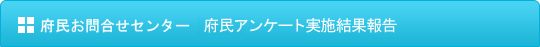 ◆2013年9月　府民の方へアンケートを実施しました！よりよいお問合せセンターづくりのために、府民の方からたくさんのご意見をいただきました。
ご協力ありがとうございました！！ ■　調査結果　　アンケート総依頼数：663件　（前回671件）　　有効回答516件　（前回509件）
　　無効回答（ガイダンスで回答に至らなかったもの）147件　（前回未回答162件）１　認知経路
Q1　【府民お問合せセンター】の電話番号はどちらでお知りになりましたか？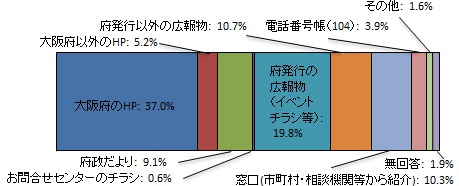 ２　応対に対する意見（オペレーターについて）
Q2　応対時間や、話すスピード・言葉づかいなど、わたくしの応対で、よかった点、
　　　気になる点などを簡単にお聞かせいただけませんか？■　府民の声（一部抜粋）　【良かった点】
　・ 丁寧でわかいやすく、不安が払拭されました。
　・ はきはきして気持ちよかった。
　・ 非常に簡潔に話して頂きよかった。
　・ 迅速な対応で、文句のつけようがない。
　・ 話すスピードも対応の仕方もすべて良かったと思う。　【気になる点】
　・ 専門的な言葉は、もう少しゆっくりの方がメモを取りやすい。
　・ もう少し大きめの声でお願いします。３　府民満足度（センター全体のサービスについて）
Q3　わたくしの応対を含めまして、総合して府民お問合せセンターのサービスは
　　　10点満点で何点いただけますでしょうか？ 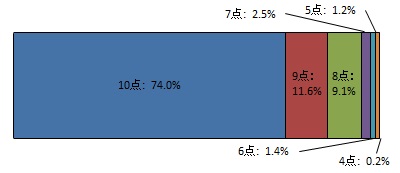 　　　　　　　　　　【平均点9.5点】■　アンケートを終えて　　今回のアンケートは、516名の方にご回答いただきました。
　　まことにありがとうございました！１．調査日時2013年9月9日　月曜日から10月4日　金曜日
（土、日、祝を除く18日間実施）
9時から18時２．調査目的１　府民お問合せセンターの認知経路調査
２　オペレーターの対応評価調査
３　府民お問合せセンターの応対満足度調査３．調査方法調査目的１、２については府民からの電話による問合せの際に、
オペレーターがアンケート形式でヒアリング
調査目的３は音声ガイダンスによる調査